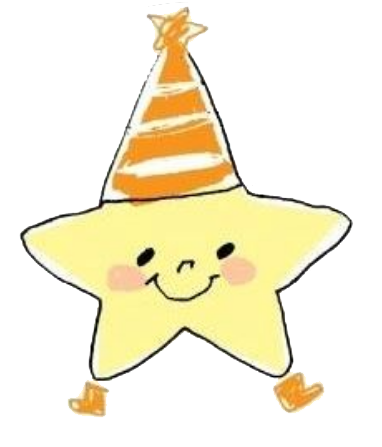 団 体 名参 加 者 名ふ　り　が　な団体での役割参 加 者 名参 加 者 名ふ　り　が　な団体での役割参 加 者 名連絡先TEL　　　　（　　　　）　　　　　ＦＡＸ　　　　（　　　　）TEL　　　　（　　　　）　　　　　ＦＡＸ　　　　（　　　　）Mailｱﾄﾞﾚｽ※お間違えのないようご記入をお願いします。※お間違えのないようご記入をお願いします。緊急連絡先※緊急用なので、できれば携帯電話番号をお書きください。※緊急用なので、できれば携帯電話番号をお書きください。助成金について知りたいこと講座内でセンタースタッフより情報提供いたしますので、具体的にお書きください。講座内でセンタースタッフより情報提供いたしますので、具体的にお書きください。